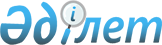 О внесении изменений в решение Кокшетауского городского маслихата от 24 декабря 2014 года № С-32/2 "О городском бюджете на 2015-2017 годы"Решение Кокшетауского городского маслихата Акмолинской области от 2 ноября 2015 года № С-42/2. Зарегистрировано Департаментом юстиции Акмолинской области 9 ноября 2015 года № 5037      Примечание РЦПИ.

      В тексте документа сохранена пунктуация и орфография оригинала.

      В соответствии с подпунктом 2 пункта 2 статьи 106 Бюджетного кодекса Республики Казахстан от 4 декабря 2008 года, подпунктом 1) пункта 1 статьи 6 Закона Республики Казахстан от 23 января 2001 года «О местном государственном управлении и самоуправлении в Республике Казахстан», Кокшетауский городской маслихат РЕШИЛ:



      1. Внести в решение Кокшетауского городского маслихата «О городском бюджете на 2015-2017 годы» от 24 декабря 2014 года № С-32/2 (зарегистрировано в Реестре государственной регистрации нормативных правовых актов за № 4567, опубликовано 15 января 2015 года в газетах «Көкшетау» и «Степной маяк») следующие изменения:



      пункт 1 изложить в новой редакции:



      «1. Утвердить городской бюджет на 2015 – 2017 годы согласно приложениям 1, 2 и 3 соответственно, в том числе на 2015 год в следующих объемах:



      1) доходы – 22 905 618,4 тысячи тенге, в том числе:

      налоговые поступления – 14 581 905 тысяч тенге;

      неналоговые поступления – 73 366,5 тысяча тенге;

      поступления от продажи основного капитала – 835 450 тысяч тенге;

      поступления трансфертов – 7 414 896,9 тысячи тенге;



      2) затраты – 22 633 654,9 тысячи тенге;



      3) чистое бюджетное кредитование – 930 580 тысячи тенге, в том числе:

      бюджетные кредиты – 939 161 тысяча тенге;

      погашение бюджетных кредитов – 8581 тысяча тенге;



      4) сальдо по операциям с финансовыми активами – 196 988 тысяч тенге, в том числе:

      приобретение финансовых активов – 196 988 тысяч тенге;



      5) дефицит (профицит) бюджета – -855 604,5 тысячи тенге;



      6) финансирование дефицита (использование профицита) бюджета – 855 604,5 тысячи тенге.»;



      пункт 6 изложить в новой редакции:



      «6. Учесть, что в городском бюджете на 2015 год предусмотрены целевые трансферты за счет средств областного бюджета на образование в сумме 282 842,8 тысяч тенге, в том числе:



      1) целевые текущие трансферты в сумме 81 364,8 тысяч тенге, в том числе:

      5 220,3 тысячи тенге - на приобретение и установку окон в средней школе № 11 города Кокшетау;

      3 575,4 тысячи тенге - на приобретение кабинета химии для средней школы № 11 города Кокшетау;

      3 729,6 тысяч тенге – на приобретение интерактивных досок для средней школы № 11 города Кокшетау;

      10 091 тысячи тенге - на обследование психического здоровья детей и подростков и оказание психолого-медико-педагогической консультативной помощи населению;

      6 299 тысяч тенге - на содержание ребенка (детей), переданного патронатным воспитателям;

      1 000 тысяча тенге - на оснащение электронными учебниками в государственных учреждениях основного среднего и общего среднего образования;

      51 449,5 тысяч тенге - на реализацию государственного образовательного заказа в дошкольных организациях образования;



      2) целевые трансферты на развитие в сумме 201 478 тысяч тенге, в том числе:

      116 578 тысяч тенге - на строительство пристройки на 500 мест к средней школе № 2 в городе Кокшетау Акмолинской области;

      34 900 тысяч тенге - на строительство пристройки школы на 264 места по улице Советской, 10 в селе Красный яр города Кокшетау Акмолинской области;

      50 000 тысяч тенге - на строительство дошкольного образовательного учреждения на 240 мест (привязка) по улице Кирпичная, 11 А в городе Кокшетау Акмолинской области.»;



      пункт 10 изложить в новой редакции:



      «10. Учесть, что в городском бюджете на 2015 год предусмотрены целевые трансферты за счет средств областного бюджета в сумме 4 953 264,1 тысячи тенге, в том числе:



      1) целевые текущие трансферты в сумме 4 593 367,5 тысячи тенге, в том числе:

      6 625 тысяч тенге - на проведение противоэпизоотических мероприятий;

      135 тысяч тенге - на возмещение (до 50%) стоимости сельскохозяйственных животных, направляемых на санитарный убой;

      306 155,9 тысяч тенге - на ремонт дворовых территорий;

      94 288 тысяч тенге - на восстановление газораспределительных установок и наружных газопроводов;

      140 589 тысяч тенге - на изъятие земельных участков и недвижимого имущества для государственных надобностей;

      176 550 тысяч тенге - на восстановление лифтового хозяйства;

      1 039 587 тысяч тенге - на ремонт автомобильных дорог города Кокшетау;

      374 380,3 тысячи тенге - на завершение отопительного сезона теплоснабжающим предприятиям;

      16 653 тысячи тенге - в связи с передачей расходов детских юношеских спортивных школ из областного бюджета в городской;

      1 125 627,3 тысячи тенге - на компенсацию потерь нижестоящих бюджетов;

      1 176 000 тысяч тенге - на подготовку и прохождение отопительного сезона теплоснабжающим предприятиям;

      124 777 тысяч тенге - на благоустройство и санитарию города;

      12 000 тысяч тенге – на капитальные расходы акимата города Кокшетау;



      2) целевые трансферты на развитие в сумме 359 896,6 тысячи тенге, в том числе:

      29 000 тысячи тенге – на корректировку проектно-сметной документации, реконструкцию парка «Борцам революции»;

      95 509,2 тысячи тенге - на разработку проектно-сметной документации, строительство здания Дворца бракосочетания;

      42 413 тысяч тенге - на увеличение уставного капитала ГКП на ПХВ «Кокшетау Су Арнасы»;

      18 000 тысяч тенге - на увеличение уставного капитала ГКП на ПХВ «Көкше-Жәрдем»;

      30 000 тысяч тенге - на строительство инженерных сетей к зданию Досуговый центр молодежи в городе Кокшетау;

      7 000 тысяч тенге - на строительство пяти девятиэтажных сорокапятиквартирных жилых домов (привязка) с двумя жилыми пристройками в городе Кокшетау позиции 1, 6, 7;

      38 277,4 тысячи тенге – на реконструкцию въездной арки на трассе Кокшетау – Астана;

      1 711,8 тысяч тенге – на строительство внутриквартальных сетей и благоустройство севернее микрорайона Васильковский (на участке площадью 13 га). Внутриквартальные сети и благоустройство для пятиэтажного сорокапятиквартирного жилого дома (позиция 30) в городе Кокшетау Акмолинской области;

      18 715,6 тысяч тенге – на строительство инженерных сетей севернее микрорайона Васильковский в городе Кокшетау (2 этап). Канализационная насосная станция (КНС);

      2 468,5 тысяч тенге - на строительство внутриквартальных сетей и благоустройство севернее микрорайона Васильковский (на участке площадью 13 га). Внутриквартальные сети и благоустройство для пятиэтажного сорокапятиквартирного жилого дома (позиция 31) в городе Кокшетау Акмолинской области;

      6 233,7 тысяч тенге - на строительство магистральных сетей и внутриквартальных сетей севернее микрорайона Васильковский (на участке площадью 33,5 га) - 1 этап, в городе Кокшетау Акмолинской области. (Строительство наружных инженерных сетей и благоустройство к многоквартирным жилым домам севернее микрорайона Васильковский, двор № 1: четыре тридцатиквартирных жилых дома, один сорокапятиквартирный жилой дом, 1 очередь);

      6 251,3 тысячи тенге - на строительство магистральных сетей и внутриквартальных сетей севернее микрорайона Васильковский (на участке площадью 33,5 га) - 1 этап, в городе Кокшетау Акмолинской области. (Строительство магистральных сетей и внутриквартальных сетей севернее микрорайона Васильковский, двор № 2: два тридцатиквартирных жилых дома, один тридцатипятиквартирный семиэтажный жилой дом, один сорокапятиквартирный девятиэтажный жилой дом, 2 очередь);

      13 016,3 тысячи тенге - на строительство магистральных сетей и внутриквартальных сетей севернее микрорайона Васильковский (на участке площадью 33,5 га) - 1 этап, в городе Кокшетау Акмолинской области. (Строительство магистральных инженерных сетей теплоснабжения и электроснабжения севернее микрорайона Васильковский, 3 очередь);

      5 181 тысяча тенге - на строительство магистральных и внутриквартальных сетей севернее микрорайона Васильковский (на участке площадью 33,5 га) в городе Кокшетау Акмолинской области 2 этап (1 очередь);

      7 762 тысячи тенге – на строительство наружных инженерных сетей и благоустройство к пяти тридцатиквартирным жилым домам в районе жилого комплекса Жансая в городе Кокшетау Акмолинской области;

      6 222,4 тысячи тенге – на строительство внутриквартальных сетей благоустройство севернее микрорайона Васильковский (на участке площадью 13 га). Внутриквартальные сети и благоустройство для трех девятиэтажных жилых домов (позиции 11, 12, 13) в городе Кокшетау Акмолинской области;

      14 277,2 тысячи тенге – на строительство инженерных сетей по улице Горького к жилым застройкам (в том числе жилого комплекса Жансая) и районам перспективного строительства;

      17 857,2 тысячи тенге - на разработку проектно-сметной документации на строительство инженерных сетей и благоустройство к жилому сорокапятиквартирному девятиэтажному дому с двумя жилыми пристройками севернее микрорайона Васильковский (позиции 6, 7, 14, 15, 16, 17, 29).»;



      пункт 15 изложить в новой редакции:



      «15. Учесть в затратах городского бюджета на 2015 год выплату вознаграждений по кредитам из республиканского бюджета в сумме 484,9 тысяч тенге, в том числе:

      на строительство жилья в сумме 222,2 тысячи тенге;

      на реализацию мер социальной поддержки специалистов в сумме 9,9 тысяч тенге;

      на проведение ремонта общего имущества объектов кондоминиума в сумме 228 тысяч тенге;

      на реконструкцию и строительство систем тепло-водоснабжения и водоотведения в сумме 24,8 тысяч тенге.»;



      приложения 1, 2 к указанному решению изложить в новой редакции, согласно приложении 1, 2 к настоящему решению.



      2. Настоящее решение вступает в силу со дня государственной регистрации в Департаменте юстиции Акмолинской области и вводится в действие с 1 января 2015 года.      Председатель 42-ой внеочередной

      сессии Кокшетауского городского

      маслихата пятого созыва                    С.Рахимжанов      Секретарь Кокшетауского

      городского маслихата

      пятого созыва                              Б.Бегалин      «СОГЛАСОВАНО»      Аким города Кокшетау                       Е.Маржикпаев

      «02» ноября 2015 года

Приложение 1    

к решению Кокшетауского

городского маслихата 

от 2 ноября 2015   

года № С-42/2     Приложение 1     

к решению Кокшетауского

городского маслихата 

от 24 декабря 2014  

года № С-32/2      

Городской бюджет на 2015 год

Приложение 2    

к решению Кокшетауского

городского маслихата 

от 2 ноября 2015   

года № С-42/2    Приложение 2     

к решению Кокшетауского

городского маслихата 

от 24 декабря 2014  

года № С-32/2     

Городской бюджет на 2016 год
					© 2012. РГП на ПХВ «Институт законодательства и правовой информации Республики Казахстан» Министерства юстиции Республики Казахстан
				КатегорияКатегорияКатегорияКатегорияСумма тысяч тенгеКлассКлассКлассСумма тысяч тенгеПодклассПодклассСумма тысяч тенгеНаименованиеСумма тысяч тенге12345I. Доходы22905618,41Налоговые поступления14581905,0101Подоходный налог950133,02Индивидуальный подоходный налог950133,0103Социальный налог4549000,01Социальный налог4549000,0104Hалоги на собственность1270680,01Hалоги на имущество737405,03Земельный налог87238,04Hалог на транспортные средства445872,05Единый земельный налог165,0105Внутренние налоги на товары, работы и услуги7499161,02Акцизы7211747,03Поступления за использование природных и других ресурсов51619,04Сборы за ведение предпринимательской и профессиональной деятельности212101,05Налог на игорный бизнес23694,0108Обязательные платежи, взимаемые за совершение юридически значимых действий и (или) выдачу документов уполномоченными на то государственными органами или должностными лицами312931,01Государственная пошлина312931,02Неналоговые поступления73366,5201Доходы от государственной собственности25490,91Поступления части чистого дохода государственных предприятий2717,05Доходы от аренды имущества, находящегося в государственной собственности22289,0КатегорияКатегорияКатегорияКатегорияСумма тысяч тенгеКлассКлассКлассСумма тысяч тенгеПодклассПодклассСумма тысяч тенгеНаименованиеСумма тысяч тенге7Вознаграждения по кредитам, выданным из государственного бюджета484,9202Поступления от реализации товаров (работ, услуг) государственными учреждениями финансируемыми из государственного бюджета5050,01Поступления от реализации товаров (работ, услуг) государственными учреждениями финансируемыми из государственного бюджета5050,0203Поступления денег от проведения государственных закупок, организуемых государственными учреждениями, финансируемыми из государственного бюджета1027,01Поступления денег от проведения государственных закупок, организуемых государственными учреждениями, финансируемыми из государственного бюджета1027,0204Штрафы, пени, санкции, взыскания, налагаемые государственными учреждениями, финансируемыми из государственного бюджета, а также содержащимися и финансируемыми из бюджета (сметы расходов) Национального Банка Республики Казахстан600,01Штрафы, пени, санкции, взыскания, налагаемые государственными учреждениями, финансируемыми из государственного бюджета, а также содержащимися и финансируемыми из бюджета (сметы расходов) Национального Банка Республики Казахстан, за исключением поступлений от организаций нефтяного сектора600,0206Прочие неналоговые поступления41198,61Прочие неналоговые поступления41198,63Поступления от продажи основного капитала835450,001Продажа государственного имущества, закрепленного за государственными учреждениями540450,01Продажа государственного имущества, закрепленного за государственными учреждениями540450,003Продажа земли и нематериальных активов295000,01Продажа земли270000,02Продажа нематериальных активов25000,04Поступления трансфертов7414896,902Трансферты из вышестоящих органов государственного управления7414896,92Трансферты из областного бюджета7414896,9Функциональная группаФункциональная группаФункциональная группаФункциональная группаСумма тысяч тенгеАдминистратор бюджетных программАдминистратор бюджетных программАдминистратор бюджетных программСумма тысяч тенгеПрограммаПрограммаСумма тысяч тенгеНаименованиеСумма тысяч тенге12345II. Затраты22633654,91Государственные услуги общего характера354525,3112Аппарат маслихата района (города областного значения)15790,0001Услуги по обеспечению деятельности маслихата района (города областного значения)15721,0003Капитальные расходы государственного органа69,0122Аппарат акима района (города областного значения)115457,8001Услуги по обеспечению деятельности акима района (города областного значения)101487,8003Капитальные расходы государственного органа13970,0123Аппарат акима района в городе, города районного значения, поселка, села, сельского округа29887,0001Услуги по обеспечению деятельности акима района в городе, города районного значения, поселка, села, сельского округа26887,0022Капитальные расходы государственного органа3000,0452Отдел финансов района (города областного значения)34072,4001Услуги по реализации государственной политики в области исполнения бюджета и управления коммунальной собственностью района (города областного значения)24552,9003Проведение оценки имущества в целях налогообложения6109,3010Приватизация, управление коммунальным имуществом, постприватизационная деятельность и регулирование споров, связанных с этим3228,0018Капитальные расходы государственного органа182,2453Отдел экономики и бюджетного планирования района (города областного значения)23102,0001Услуги по реализации государственной политики в области формирования и развития экономической политики, системы государственного планирования22972,0004Капитальные расходы государственного органа130,0458Отдел жилищно-коммунального хозяйства, пассажирского транспорта и автомобильных дорог района (города областного значения)40506,0001Услуги по реализации государственной политики на местном уровне в области жилищно-коммунального хозяйства, пассажирского транспорта и автомобильных дорог40506,0Функциональная группаФункциональная группаФункциональная группаФункциональная группаСумма тысяч тенгеАдминистратор бюджетных программАдминистратор бюджетных программАдминистратор бюджетных программСумма тысяч тенгеПрограммаПрограммаСумма тысяч тенгеНаименованиеСумма тысяч тенге12345467Отдел строительства района (города областного значения)95710,1040Развитие объектов государственных органов95710,12Оборона1573865,9122Аппарат акима района (города областного значения)1573865,9005Мероприятия в рамках исполнения всеобщей воинской обязанности18485,6006Предупреждение и ликвидация чрезвычайных ситуаций масштаба района (города областного значения)1555380,33Общественный порядок, безопасность, правовая, судебная, уголовно-исполнительная деятельность106812,5458Отдел жилищно-коммунального хозяйства, пассажирского транспорта и автомобильных дорог района (города областного значения)93627,5021Обеспечение безопасности дорожного движения в населенных пунктах93627,5499Отдел регистрации актов гражданского состояния района (города областного значения)13185,0001Услуги по реализации государственной политики на местном уровне в области регистрации актов гражданского состояния13185,04Образование5926637,7464Отдел образования района (города областного значения)1663231,8009Обеспечение деятельности организаций дошкольного воспитания и обучения956395,3040Реализация государственного образовательного заказа в дошкольных организациях образования706836,5464Отдел образования района (города областного значения)3490711,4003Общеобразовательное обучение3250903,4006Дополнительное образование для детей239808,0465Отдел физической культуры и спорта района (города областного значения)17680,0017Дополнительное образование для детей и юношества по спорту17680,0464Отдел образования района (города областного значения)30514,0018Организация профессионального обучения30514,0464Отдел образования района (города областного значения)312738,6001Услуги по реализации государственной политики на местном уровне в области образования15090,0Функциональная группаФункциональная группаФункциональная группаФункциональная группаСумма тысяч тенгеАдминистратор бюджетных программАдминистратор бюджетных программАдминистратор бюджетных программСумма тысяч тенгеПрограммаПрограммаСумма тысяч тенгеНаименованиеСумма тысяч тенге12345004Информатизация системы образования в государственных учреждениях образования района (города областного значения)3366,6005Приобретение и доставка учебников, учебно-методических комплексов для государственных учреждений образования района (города областного значения)105846,0007Проведение школьных олимпиад, внешкольных мероприятий и конкурсов районного (городского) масштаба17725,0012Капитальные расходы государственного органа181,0015Ежемесячная выплата денежных средств опекунам (попечителям) на содержание ребенка-сироты (детей-сирот), и ребенка (детей), оставшегося без попечения родителей62541,0022Выплата единовременных денежных средств казахстанским гражданам, усыновившим (удочерившим) ребенка (детей)-сироту и ребенка (детей), оставшегося без попечения родителей6710,0029Обследование психического здоровья детей и подростков и оказание психолого-медико-педагогической консультативной помощи населению10743,0067Капитальные расходы подведомственных государственных учреждений и организаций90536,0467Отдел строительства района (города областного значения)411761,9037Строительство и реконструкция объектов образования411761,96Социальная помощь и социальное обеспечение698349,8464Отдел образования района (города областного значения)6660,01030Содержание ребенка (детей), переданного патронатным воспитателям6660,0451Отдел занятости и социальных программ района (города областного значения)589013,7002Программа занятости49782,7004Оказание социальной помощи на приобретение топлива специалистам здравоохранения, образования, социального обеспечения, культуры, спорта и ветеринарии в сельской местности в соответствии с законодательством Республики Казахстан9098,0005Государственная адресная социальная помощь11601,0006Оказание жилищной помощи25993,0007Социальная помощь отдельным категориям нуждающихся граждан по решениям местных представительных органов153660,0010Материальное обеспечение детей-инвалидов, воспитывающихся и обучающихся на дому4055,0Функциональная группаФункциональная группаФункциональная группаФункциональная группаСумма тысяч тенгеАдминистратор бюджетных программАдминистратор бюджетных программАдминистратор бюджетных программСумма тысяч тенгеПрограммаПрограммаСумма тысяч тенгеНаименованиеСумма тысяч тенге12345013Социальная адаптация лиц, не имеющих определенного местожительства42433,0014Оказание социальной помощи нуждающимся гражданам на дому87884,0016Государственные пособия на детей до 18 лет7573,0017Обеспечение нуждающихся инвалидов обязательными гигиеническими средствами и предоставление услуг специалистами жестового языка, индивидуальными помощниками в соответствии с индивидуальной программой реабилитации инвалида77916,0023Обеспечение деятельности центров занятости населения1549,0052Проведение мероприятий, посвященных семидесятилетию Победы в Великой Отечественной войне117469,0451Отдел занятости и социальных программ района (города областного значения)99724,1001Услуги по реализации государственной политики на местном уровне в области обеспечения занятости и реализации социальных программ для населения55321,1011Оплата услуг по зачислению, выплате и доставке пособий и других социальных выплат2198,0021Капитальные расходы государственного органа500,0025Внедрение обусловленной денежной помощи по проекту Өрлеу19259,0050Реализация Плана мероприятий по обеспечению прав и улучшению качества жизни инвалидов22446,0458Отдел жилищно-коммунального хозяйства, пассажирского транспорта и автомобильных дорог района (города областного значения)2952,0050Реализация Плана мероприятий по обеспечению прав и улучшению качества жизни инвалидов2952,07Жилищно-коммунальное хозяйство3665930,1458Отдел жилищно-коммунального хозяйства, пассажирского транспорта и автомобильных дорог района (города областного значения)413427,0002Изъятие, в том числе путем выкупа земельных участков для государственных надобностей и связанное с этим отчуждение недвижимого имущества140589,0003Организация сохранения государственного жилищного фонда270838,0Функциональная группаФункциональная группаФункциональная группаФункциональная группаСумма тысяч тенгеАдминистратор бюджетных программАдминистратор бюджетных программАдминистратор бюджетных программСумма тысяч тенгеПрограммаПрограммаСумма тысяч тенгеНаименованиеСумма тысяч тенге12345031Изготовление технических паспортов на объекты кондоминиумов2000,0467Отдел строительства района (города областного значения)1573615,7003Проектирование и (или) строительство, реконструкция жилья коммунального жилищного фонда759105,8004Проектирование, развитие и (или) обустройство инженерно-коммуникационной инфраструктуры814509,9479Отдел жилищной инспекции района (города областного значения)9774,0001Услуги по реализации государственной политики на местном уровне в области жилищного фонда9313,0005Капитальные расходы государственного органа461,0123Аппарат акима района в городе, города районного значения, поселка, села, сельского округа49276,0008Освещение улиц населенных пунктов16770,0009Обеспечение санитарии населенных пунктов15134,0011Благоустройство и озеленение населенных пунктов17372,0458Отдел жилищно-коммунального хозяйства, пассажирского транспорта и автомобильных дорог района (города областного значения)1581560,0015Освещение улиц в населенных пунктах215060,7016Обеспечение санитарии населенных пунктов774293,2017Содержание мест захоронений и захоронение безродных3152,6018Благоустройство и озеленение населенных пунктов589053,5467Отдел строительства района (города областного значения)38277,4007Развитие благоустройства городов и населенных пунктов38277,48Культура, спорт, туризм и информационное пространство374262,0123Аппарат акима района в городе, города районного значения, поселка, села, сельского округа25964,0006Поддержка культурно-досуговой работы на местном уровне25964,0455Отдел культуры и развития языков района (города областного значения)103295,0003Поддержка культурно-досуговой работы103295,0467Отдел строительства района (города областного значения)29000,0011Развитие объектов культуры29000,0Функциональная группаФункциональная группаФункциональная группаФункциональная группаСумма тысяч тенгеАдминистратор бюджетных программАдминистратор бюджетных программАдминистратор бюджетных программСумма тысяч тенгеПрограммаПрограммаСумма тысяч тенгеНаименованиеСумма тысяч тенге12345465Отдел физической культуры и спорта района (города областного значения)30876,5001Услуги по реализации государственной политики на местном уровне в сфере физической культуры и спорта9471,5004Капитальные расходы государственного органа33,0006Проведение спортивных соревнований на районном (города областного значения) уровне7649,0007Подготовка и участие членов сборных команд района (города областного значения) по различным видам спорта на областных спортивных соревнованиях13723,0455Отдел культуры и развития языков района (города областного значения)83425,0006Функционирование районных (городских) библиотек58740,0007Развитие государственного языка и других языков народа Казахстана24685,0456Отдел внутренней политики района (города областного значения)38544,0002Услуги по проведению государственной информационной политики38544,0455Отдел культуры и развития языков района (города областного значения)23152,0001Услуги по реализации государственной политики на местном уровне в области развития языков и культуры13593,0032Капитальные расходы подведомственных государственных учреждений и организаций9559,0456Отдел внутренней политики района (города областного значения)40005,5001Услуги по реализации государственной политики на местном уровне в области информации, укрепления государственности и формирования социального оптимизма граждан28571,0003Реализация мероприятий в сфере молодежной политики11252,6032Капитальные расходы подведомственных государственных учреждений и организаций181,99Топливно-энергетический комплекс и недропользование12550,0467Отдел строительства района (города областного значения)12550,0009Развитие теплоэнергетической системы12550,010Сельское, водное, лесное, рыбное хозяйство, особо охраняемые природные территории, охрана окружающей среды и животного мира, земельные отношения66706,7Функциональная группаФункциональная группаФункциональная группаФункциональная группаСумма тысяч тенгеАдминистратор бюджетных программАдминистратор бюджетных программАдминистратор бюджетных программСумма тысяч тенгеПрограммаПрограммаСумма тысяч тенгеНаименованиеСумма тысяч тенге12345453Отдел экономики и бюджетного планирования района (города областного значения)11009,0099Реализация мер по оказанию социальной поддержки специалистов11009,0462Отдел сельского хозяйства района (города областного значения)9401,4001Услуги по реализации государственной политики на местном уровне в сфере сельского хозяйства9215,4006Капитальные расходы государственного органа186,0473Отдел ветеринарии района (города областного значения)18069,1001Услуги по реализации государственной политики на местном уровне в сфере ветеринарии10805,6003Капитальные расходы государственного органа353,5007Организация отлова и уничтожения бродячих собак и кошек6775,0008Возмещение владельцам стоимости изымаемых и уничтожаемых больных животных, продуктов и сырья животного происхождения135,0463Отдел земельных отношений района (города областного значения)21602,2001Услуги по реализации государственной политики в области регулирования земельных отношений на территории района (города областного значения)19418,8004Организация работ по зонированию земель1131,4007Капитальные расходы государственного органа1052,0473Отдел ветеринарии района (города областного значения)6625,0011Проведение противоэпизоотических мероприятий6625,011Промышленность, архитектурная, градостроительная и строительная деятельность94532,0467Отдел строительства района (города областного значения)32184,0001Услуги по реализации государственной политики на местном уровне в области строительства31084,0017Капитальные расходы государственного органа1100,0468Отдел архитектуры и градостроительства района (города областного значения)62348,0001Услуги по реализации государственной политики в области архитектуры и градостроительства на местном уровне22482,8Функциональная группаФункциональная группаФункциональная группаФункциональная группаСумма тысяч тенгеАдминистратор бюджетных программАдминистратор бюджетных программАдминистратор бюджетных программСумма тысяч тенгеПрограммаПрограммаСумма тысяч тенгеНаименованиеСумма тысяч тенге12345003Разработка схем градостроительного развития территории района и генеральных планов населенных пунктов37383,0004Капитальные расходы государственного органа2482,212Транспорт и коммуникации1415165,8123Аппарат акима района в городе, города районного значения, поселка, села, сельского округа46352,0013Обеспечение функционирования автомобильных дорог в городах районного значения, поселках, селах, сельских округах46352,0458Отдел жилищно-коммунального хозяйства, пассажирского транспорта и автомобильных дорог района (города областного значения)1368813,8023Обеспечение функционирования автомобильных дорог425528,9045Капитальный и средний ремонт автомобильных дорог районного значения и улиц населенных пунктов943284,913Прочие108511,0469Отдел предпринимательства района (города областного значения)12429,0001Услуги по реализации государственной политики на местном уровне в области развития предпринимательства9520,0003Поддержка предпринимательской деятельности2671,0004Капитальные расходы государственного органа238,0123Аппарат акима района в городе, города районного значения, поселка, села, сельского округа9706,0040Реализация мер по содействию экономическому развитию регионов в рамках Программы «Развитие регионов»9706,0452Отдел финансов района (города областного значения)86376,0012Резерв местного исполнительного органа района (города областного значения)86376,014Обслуживание долга484,9452Отдел финансов района (города областного значения)484,9013Обслуживание долга местных исполнительных органов по выплате вознаграждений и иных платежей по займам из областного бюджета484,915Трансферты8235321,2452Отдел финансов района (города областного значения)8235321,2006Возврат неиспользованных (недоиспользованных) целевых трансфертов37356,2007Бюджетные изъятия8151313,0024Целевые текущие трансферты в вышестоящие бюджеты в связи с передачей функций государственных органов из нижестоящего уровня государственного управления в вышестоящий46652,0Функциональная группаФункциональная группаФункциональная группаФункциональная группаСумма тысяч тенгеАдминистратор бюджетных программАдминистратор бюджетных программАдминистратор бюджетных программСумма тысяч тенгеПрограммаПрограммаСумма тысяч тенгеНаименованиеСумма тысяч тенге12345III. Чистое бюджетное кредитование:930580,0Бюджетные кредиты939161,07Жилищно-коммунальное хозяйство921323,0458Отдел жилищно-коммунального хозяйства, пассажирского транспорта и автомобильных дорог района (города областного значения)921323,0053Кредитование на реконструкцию и строительство систем тепло-, водоснабжения и водоотведения921323,010Сельское, водное, лесное, рыбное хозяйство, особо охраняемые природные территории, охрана окружающей среды и животного мира, земельные отношения17838,0462Отдел сельского хозяйства района (города областного значения)17838,0008Бюджетные кредиты для реализации мер социальной поддержки специалистов17838,05Погашение бюджетных кредитов8581,001Погашение бюджетных кредитов8581,01Погашение бюджетных кредитов, выданных из государственного бюджета8581,0IV. Сальдо по операциям с финансовыми активами196988,0приобретение финансовых активов196988,07Жилищно-коммунальное хозяйство136575,0458Отдел жилищно-коммунального хозяйства, пассажирского транспорта и автомобильных дорог района (города областного значения)136575,0060Увеличение уставных капиталов специализированных уполномоченных организаций136575,013Прочие60413,0122Аппарат акима района (города областного значения)42413,0065Формирование или увеличение уставного капитала юридических лиц42413,0458Отдел жилищно-коммунального хозяйства, пассажирского транспорта и автомобильных дорог района (города областного значения)18000,0065Формирование или увеличение уставного капитала юридических лиц18000,0V. Дефицит (профицит) бюджета-855604,5VI. Финансирование дефицита (использование профицита) бюджета855604,5КатегорияКатегорияКатегорияКатегорияСумма тысяч тенгеКлассКлассКлассСумма тысяч тенгеПодклассПодклассСумма тысяч тенгеНаименованиеСумма тысяч тенге12345I. Доходы19973657,01Налоговые поступления18973638,0101Подоходный налог963142,02Индивидуальный подоходный налог963142,0103Социальный налог5496230,01Социальный налог5496230,0104Hалоги на собственность1448988,01Hалоги на имущество863490,03Земельный налог111765,04Hалог на транспортные средства473557,05Единый земельный налог176,0105Внутренние налоги на товары, работы и услуги10731197,02Акцизы10517827,03Поступления за использование природных и других ресурсов58508,04Сборы за ведение предпринимательской и профессиональной деятельности129508,05Налог на игорный бизнес25354,0108Обязательные платежи, взимаемые за совершение юридически значимых действий и (или) выдачу документов уполномоченными на то государственными органами или должностными лицами334081,01Государственная пошлина334081,02Неналоговые поступления74975,0201Доходы от государственной собственности18090,01Поступления части чистого дохода государственных предприятий744,05Доходы от аренды имущества, находящегося в государственной собственности17346,0202Поступления от реализации товаров (работ, услуг) государственными учреждениями финансируемыми из государственного бюджета4694,01Поступления от реализации товаров (работ, услуг) государственными учреждениями финансируемыми из государственного бюджета4694,0КатегорияКатегорияКатегорияКатегорияСумма тысяч тенгеКлассКлассКлассСумма тысяч тенгеПодклассПодклассСумма тысяч тенгеНаименованиеСумма тысяч тенге203Поступления денег от проведения государственных закупок, организуемых государственными учреждениями, финансируемыми из государственного бюджета824,01Поступления денег от проведения государственных закупок, организуемых государственными учреждениями, финансируемыми из государственного бюджета824,0204Штрафы, пени, санкции, взыскания, налагаемые государственными учреждениями, финансируемыми из государственного бюджета, а также содержащимися и финансируемыми из бюджета (сметы расходов) Национального Банка Республики Казахстан286,01Штрафы, пени, санкции, взыскания, налагаемые государственными учреждениями, финансируемыми из государственного бюджета, а также содержащимися и финансируемыми из бюджета (сметы расходов) Национального Банка Республики Казахстан, за исключением поступлений от организаций нефтяного сектора286,0206Прочие неналоговые поступления51081,01Прочие неналоговые поступления51081,03Поступления от продажи основного капитала351050,001Продажа государственного имущества, закрепленного за государственными учреждениями26050,01Продажа государственного имущества, закрепленного за государственными учреждениями26050,003Продажа земли и нематериальных активов325000,01Продажа земли300000,02Продажа нематериальных активов25000,04Поступления трансфертов573994,002Трансферты из вышестоящих органов государственного управления573994,02Трансферты из областного бюджета573994,0Функциональная группаФункциональная группаФункциональная группаФункциональная группаСумма тысяч тенгеАдминистратор бюджетных программАдминистратор бюджетных программАдминистратор бюджетных программСумма тысяч тенгеПрограммаПрограммаСумма тысяч тенгеНаименованиеСумма тысяч тенге12345II. Затраты19973657,01Государственные услуги общего характера201791,0112Аппарат маслихата района (города областного значения)16026,0001Услуги по обеспечению деятельности маслихата района (города областного значения)16026,0122Аппарат акима района (города областного значения)98013,0001Услуги по обеспечению деятельности акима района (города областного значения)98013,0123Аппарат акима района в городе, города районного значения, поселка, села, сельского округа25208,0001Услуги по обеспечению деятельности акима района в городе, города районного значения, поселка, села, сельского округа25208,0452Отдел финансов района (города областного значения)33601,0001Услуги по реализации государственной политики в области исполнения бюджета района (города областного значения) и управления коммунальной собственностью района (города областного значения)24702,0003Проведение оценки имущества в целях налогообложения6515,0010Приватизация, управление коммунальным имуществом, постприватизационная деятельность и регулирование споров, связанных с этим1146,0011Учет, хранение, оценка и реализация имущества, поступившего в коммунальную собственность1238,0453Отдел экономики и бюджетного планирования района (города областного значения)23266,0001Услуги по реализации государственной политики в области формирования и развития экономической политики, системы государственного планирования и управления района (города областного значения)23266,0467Отдел строительства района (города областного значения)5677,0040Развитие объектов государственных органов5677,02Оборона21568,0122Аппарат акима района (города областного значения)21568,0005Мероприятия в рамках исполнения всеобщей воинской обязанности16218,0006Предупреждение и ликвидация чрезвычайных ситуаций масштаба района (города областного значения)5350,03Общественный порядок, безопасность, правовая, судебная, уголовно-исполнительная деятельность98668,0Функциональная группаФункциональная группаФункциональная группаФункциональная группаСумма тысяч тенгеАдминистратор бюджетных программАдминистратор бюджетных программАдминистратор бюджетных программСумма тысяч тенгеПрограммаПрограммаСумма тысяч тенгеНаименованиеСумма тысяч тенге12345458Отдел жилищно-коммунального хозяйства, пассажирского транспорта и автомобильных дорог района (города областного значения)98668,0021Обеспечение безопасности дорожного движения в населенных пунктах98668,04Образование3821297,0464Отдел образования района (города областного значения)956573,0009Обеспечение деятельности организаций дошкольного воспитания и обучения956573,0464Отдел образования района (города областного значения)2426560,0003Общеобразовательное обучение2204075,0006Дополнительное образование для детей222485,0464Отдел образования района (города областного значения)28893,0018Организация профессионального обучения28893,0464Отдел образования района (города областного значения)309271,0001Услуги по реализации государственной политики на местном уровне в области образования15363,0004Информатизация системы образования в государственных учреждениях образования района (города областного значения)6036,0005Приобретение и доставка учебников, учебно-методических комплексов для государственных учреждений образования района (города областного значения)102210,0007Проведение школьных олимпиад, внешкольных мероприятий и конкурсов районного (городского) масштаба16894,0015Ежемесячная выплата денежных средств опекунам (попечителям) на содержание ребенка-сироты (детей-сирот), и ребенка (детей), оставшегося без попечения родителей57526,0022Выплата единовременных денежных средств казахстанским гражданам, усыновившим (удочерившим) ребенка (детей)-сироту и ребенка (детей), оставшегося без попечения родителей7818,0067Капитальные расходы подведомственных государственных учреждений и организаций103424,0467Отдел строительства района (города областного значения)100000,0037Строительство и реконструкция объектов образования100000,06Социальная помощь и социальное обеспечение566454,0451Отдел занятости и социальных программ района (города областного значения)508001,0002Программа занятости73496,0Функциональная группаФункциональная группаФункциональная группаФункциональная группаСумма тысяч тенгеАдминистратор бюджетных программАдминистратор бюджетных программАдминистратор бюджетных программСумма тысяч тенгеПрограммаПрограммаСумма тысяч тенгеНаименованиеСумма тысяч тенге12345004Оказание социальной помощи на приобретение топлива специалистам здравоохранения, образования, социального обеспечения, культуры, спорта и ветеринарии в сельской местности в соответствии с законодательством Республики Казахстан7954,0005Государственная адресная социальная помощь11905,0006Оказание жилищной помощи32804,0007Социальная помощь отдельным категориям нуждающихся граждан по решениям местных представительных органов168710,0010Материальное обеспечение детей-инвалидов, воспитывающихся и обучающихся на дому4072,0013Социальная адаптация лиц, не имеющих определенного местожительства32992,0014Оказание социальной помощи нуждающимся гражданам на дому82584,0016Государственные пособия на детей до 18 лет10578,0017Обеспечение нуждающихся инвалидов обязательными гигиеническими средствами и предоставление услуг специалистами жестового языка, индивидуальными помощниками в соответствии с индивидуальной программой реабилитации инвалида81249,0023Обеспечение деятельности центров занятости населения1657,0451Отдел занятости и социальных программ района (города областного значения)58453,0001Услуги по реализации государственной политики на местном уровне в области обеспечения занятости и реализации социальных программ для населения54764,0011Оплата услуг по зачислению, выплате и доставке пособий и других социальных выплат2352,0025Внедрение обусловленной денежной помощи по проекту Өрлеу1337,07Жилищно-коммунальное хозяйство1446492,0458Отдел жилищно-коммунального хозяйства, пассажирского транспорта и автомобильных дорог района (города областного значения)5725,0031Изготовление технических паспортов на объекты кондоминиумов5725,0479Отдел жилищной инспекции района (города областного значения)9530,0001Услуги по реализации государственной политики на местном уровне в области жилищного фонда9530,0467Отдел строительства района (города областного значения)73994,0005Развитие коммунального хозяйства73994,0123Аппарат акима района в городе, города районного значения, поселка, села, сельского округа41759,0Функциональная группаФункциональная группаФункциональная группаФункциональная группаСумма тысяч тенгеАдминистратор бюджетных программАдминистратор бюджетных программАдминистратор бюджетных программСумма тысяч тенгеПрограммаПрограммаСумма тысяч тенгеНаименованиеСумма тысяч тенге12345008Освещение улиц населенных пунктов16367,0009Обеспечение санитарии населенных пунктов15598,0011Благоустройство и озеленение населенных пунктов9794,0458Отдел жилищно-коммунального хозяйства, пассажирского транспорта и автомобильных дорог района (города областного значения)1315484,0015Освещение улиц в населенных пунктах189557,0016Обеспечение санитарии населенных пунктов736595,0017Содержание мест захоронений и захоронение безродных3863,0018Благоустройство и озеленение населенных пунктов385469,08Культура, спорт, туризм и информационное пространство733356,0123Аппарат акима района в городе, города районного значения, поселка, села, сельского округа19918,0006Поддержка культурно-досуговой работы на местном уровне19918,0455Отдел культуры и развития языков района (города областного значения)105301,0003Поддержка культурно-досуговой работы105301,0467Отдел строительства района (города областного значения)250000,0011Развитие объектов культуры250000,0465Отдел физической культуры и спорта района (города областного значения)31326,0001Услуги по реализации государственной политики на местном уровне в сфере физической культуры и спорта10062,0006Проведение спортивных соревнований на районном (города областного значения) уровне7488,0007Подготовка и участие членов сборных команд района (города областного значения) по различным видам спорта на областных спортивных соревнованиях13776,0467Отдел строительства района (города областного значения)150000,0008Развитие обьектов спорта150000,0455Отдел культуры и развития языков района (города областного значения)78570,0006Функционирование районных (городских) библиотек53741,0007Развитие государственного языка и других языков народа Казахстана24829,0456Отдел внутренней политики района (города областного значения)45424,0Функциональная группаФункциональная группаФункциональная группаФункциональная группаСумма тысяч тенгеАдминистратор бюджетных программАдминистратор бюджетных программАдминистратор бюджетных программСумма тысяч тенгеПрограммаПрограммаСумма тысяч тенгеНаименованиеСумма тысяч тенге12345002Услуги по проведению государственной информационной политики через газеты и журналы40376,0005Услуги по проведению государственной информационной политики через телерадиовещание5048,0455Отдел культуры и развития языков района (города областного значения)19711,0001Услуги по реализации государственной политики на местном уровне в области развития языков и культуры13986,0032Капитальные расходы подведомственных государственных учреждений и организаций5725,0456Отдел внутренней политики района (города областного значения)33106,0001Услуги по реализации государственной политики на местном уровне в области информации, укрепления государственности и формирования социального оптимизма граждан20584,0003Реализация мероприятий в сфере молодежной политики12522,010Сельское, водное, лесное, рыбное хозяйство, особо охраняемые природные территории, охрана окружающей среды и животного мира, земельные отношения56868,0462Отдел сельского хозяйства района (города областного значения)24505,0001Услуги по реализации государственной политики на местном уровне в сфере сельского хозяйства9559,0099Реализация мер по оказанию социальной поддержки специалистов14946,0473Отдел ветеринарии района (города областного значения)12993,0001Услуги по реализации государственной политики на местном уровне в сфере ветеринарии5744,0007Организация отлова и уничтожения бродячих собак и кошек7249,0463Отдел земельных отношений района (города областного значения)19370,0001Услуги по реализации государственной политики в области регулирования земельных отношений на территории района (города областного значения)19370,011Промышленность, архитектурная, градостроительная и строительная деятельность101838,0467Отдел строительства района (города областного значения)31273,0001Услуги по реализации государственной политики на местном уровне в области строительства31273,0468Отдел архитектуры и градостроительства района (города областного значения)70565,0001Услуги по реализации государственной политики в области архитектуры и градостроительства на местном уровне19028,0003Разработка схем градостроительного развития территории района и генеральных планов населенных пунктов51537,0Функциональная группаФункциональная группаФункциональная группаФункциональная группаСумма тысяч тенгеАдминистратор бюджетных программАдминистратор бюджетных программАдминистратор бюджетных программСумма тысяч тенгеПрограммаПрограммаСумма тысяч тенгеНаименованиеСумма тысяч тенге1234512Транспорт и коммуникации163148,0123Аппарат акима района в городе, города районного значения, поселка, села, сельского округа33230,0013Обеспечение функционирования автомобильных дорог в городах районного значения, поселках, селах, сельских округах33230,0458Отдел жилищно-коммунального хозяйства, пассажирского транспорта и автомобильных дорог района (города областного значения)129918,0023Обеспечение функционирования автомобильных дорог129918,013Прочие264226,0469Отдел предпринимательства района (города областного значения)10614,0001Услуги по реализации государственной политики на местном уровне в области развития предпринимательства и промышленности 9682,0003Поддержка предпринимательской деятельности932,0123Аппарат акима района в городе, города районного значения, поселка, села, сельского округа9706,0040Реализация мер по содействию экономическому развитию регионов в рамках Программы «Развитие регионов»9706,0452Отдел финансов района (города областного значения)207000,0012Резерв местного исполнительного органа района (города областного значения)207000,0458Отдел жилищно-коммунального хозяйства, пассажирского транспорта и автомобильных дорог района (города областного значения)36906,0001Услуги по реализации государственной политики на местном уровне в области жилищно-коммунального хозяйства, пассажирского транспорта и автомобильных дорог36906,015Трансферты12497951,0452Отдел финансов района (города областного значения)12497951,0007Бюджетные изъятия11841954,0024Целевые текущие трансферты в вышестоящие бюджеты в связи с передачей функций государственных органов из нижестоящего уровня государственного управления в вышестоящий655997,0V. Дефицит (профицит) бюджета0,0VI. Финансирование дефицита (использование профицита) бюджета0,0